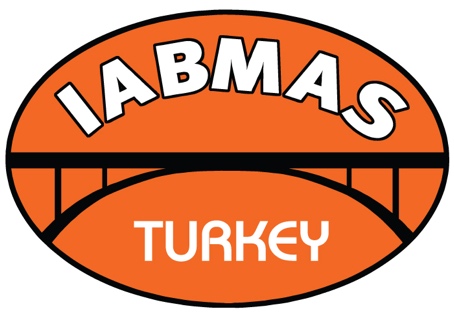 IABMAS Turkey GroupInternational Association for Bridge Maintenance and Safety (IABMAS) APPLICATION FOR INDIVIDUAL MEMBERSHIPNAMEMAILING ADDRESSPROFESSIONAL ACCOMPLISHMENT AND INTEREST IN AREAS OF ACTIVITY COVERED BY IABMAS (SHORT DESCRIPTION):Please complete this application and send it to info@iabmas-turkey.orgLAST:FIRST:MIDDLE INITIAL:TITLE (Dr., Mr., Mrs., Ms., Prof.): EMPLOYER: STREET:STREET:STREET:CITY:CITY:STATE:STATE:ZIP-CODE:ZIP-CODE:ZIP-CODE:ZIP-CODE:COUNTRY:COUNTRY:COUNTRY:TEL:FAX:E-MAIL ADDRESS:JOB TITLE:CITIZENSHIP:EDUCATIONAL BACKGROUND (DEGREE(S)):EDUCATIONAL BACKGROUND (DEGREE(S)):Signature:Date: